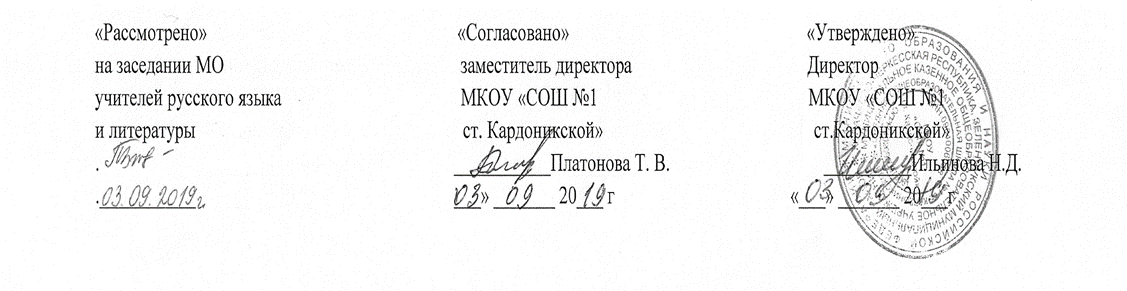 РАБОЧАЯ ПРОГРАММА по родному (русскому) языку            в 5  классе           на 2019-2020 учебный годКоличество часов:В неделю: 2 часаВ год: 68 часаПрограмма составлена в соответствии с требованиями ФГОС основного общего образования. Учитель:  Синеокая О.В.                                                                                               Пояснительная запискаДанная программа внеурочной деятельности предполагает развитие кругозора и мышления у учащихся, способствует повышению их интеллектуального уровня при изучении лингвокультурологии, воспитывает чувство уважения к русскому языку. В отличие от уроков русского языка на внеурочных занятиях учащиеся получают углубленные знания по данному предмету по темам: «Морфемика», «Словообразование», «Морфология». «Графика», «Пунктуация», «Этимология» «Лексика», «Фразеология», «Синтаксис», «Культура речи». «Фонетика». Большое внимание уделяется практическим занятиям, творческим работам, интерактивным лекциям и семинарам. Используя информационные компьютерные технологии, ребята вместе с учителем учатся аргументировать, рассуждать по заданной теме. Данная программа актуальна, так как изучению русского языка уделяется большое внимание в РФ. Следовательно, необходимо через внеклассные дополнительные занятия прививать любовь к языку, совершенствуя орфографическую и пунктуационную грамотность учащихся. Ребята учатся составлять проекты, работать в команде, этим данный курс отличается от других.Цель:-развить кругозор и мышление учащихся.Задачи:-вызвать интерес к русскому языку, к его законам, к различным языковым явлениям, к слову;-закрепить практические навыки в построении устных и письменных высказываниях;-способствовать развитию творческих способностей школьников.В результате изучения курса русского языка учащиеся должны знать/понимать:определения основных изучаемых единиц языка и речи: звук, слог, морфема, слово, словосочетание, предложение, текст;особенности ударения в русском языке;основные правила орфоэпии;основные способы образования слов;основные способы определения лексического значения слова; тематические группы слов;правила русской орфографии;морфологические признаки частей речи;нормы употребления в речи языковых единиц;виды словосочетаний;виды предложений;основные группы пунктуационных правил;признаки текста.Уметь:адекватно понимать содержание научно-учебного и художественного текстов, воспринимаемых на слух;выделять основную и дополнительную информацию текста, определять его принадлежность определённому типу речи;сохранять при письменном изложении типологическую структуру текста и его выразительные языковые и речевые средства;анализировать тексты с точки зрения соответствия их требованию точности и логичности речи;рецензировать чужие тексты и редактировать собственные;проводить фонетический и орфоэпический разбор слов;правильно произносить широко употребляемые слова;по типичным суффиксам и окончанию определять изученные части речи и их формы;определять способы образования разных частей речи;соблюдать лексические нормы, употребляя слова в соответствии с их лексическим значением, а также с условиями общения;толковать значение общеупотребительных слов и фразеологизмов;различать постоянные и непостоянные признаки частей речи и проводить морфологический разбор слов всех частей речи;владеть правильным способом применения изученных правил орфографии;составлять схемы словосочетаний и конструировать словосочетания по предложенной схеме;определять синтаксическую роль всех частей речи;объяснять пунктуацию предложений изученных конструкций;строить пунктуационные схемы предложений.Система контроля: курс завершается проверочной работой, которая позволяет оценить знания, умения и навыки, проводятся промежуточные интерактивные тесты по обобщающим темам. Работая в команде, учащиеся готовят свои проекты и публично защищают.Общая характеристика внеурочной деятельности. На занятиях используются разнообразные по характеру упражнения, среди которых немало заданий повышенной трудности, нестандартных упражнений. Ребята познакомятся с лингвистическими сказками, словесными играми, шарадами, мегаграммами, кроссвордами, попробуют свои силы в анализе художественного текста, попытаются разгадать языковые секреты традиционных разделов школьного курса русского языка. Удивительные истории из жизни слов, загадочные факты языка помогут учащимся овладеть орфографической и пунктуационной грамотностью. Занятия состоят не только из теоретического материала, но и из практической части, в которой представлены различные виды упражнений, помогающие выработать устойчивые орфографические навыки у учащихся, помочь исправить типичные для письменных работ ошибки, расширить знания учащихся по истории языка, помочь формированию языковой культуры. Все занятия состоят из двух блоков: теоретического и практического. Каждый раздел заканчивается обобщающим занятием, проводимым в форме интеллектуальной игры, тренинга, мониторинга, пресс-конференции. После окончания курса учащиеся сами выбирают лучшего, эрудированного ученика среди сверстников. Это повышает мотивацию обучения, развивает интерес к изучению предмета.Возраст детей, участвующих в реализации данной программы, – 11-12 лет.Проведение занятий предполагается в форме лекций, практических занятий, пресс-конференций, интеллектуальных игр, тренингов, защиты проектов, интерактивных занятий.Формы проведения занятийлекции;практические занятия с элементами игр и игровых элементов, дидактических и раздаточных материалов, пословиц и поговорок, считалок, рифмовок, ребусов, кроссвордов, головоломок, сказок.анализ и просмотр текстов;самостоятельная работа (индивидуальная и групповая) по работе с разнообразными словарями;Интерес учащихся поддерживается внесением творческого элемента в занятия: самостоятельное составление кроссвордов, шарад, ребусов.В каждом занятии прослеживаются три части:игровая;теоретическая;практическая.Основные методы и технологиитехнология разноуровневого обучения;развивающее обучение;технология обучения в сотрудничестве;коммуникативная технология.Выбор технологий и методик обусловлен необходимостью дифференциации и индивидуализации обучения в целях развития универсальных учебных действий и личностных качеств школьникаПланируемые результаты.Личностные результатыэмоциональность; умение осознавать и определять (называть) свои эмоции;эмпатия – умение осознавать и определять эмоции других людей; сочувствовать другим людям, сопереживать;чувство прекрасного – умение чувствовать красоту и выразительность речи, стремиться к совершенствованию собственной речи;любовь и уважение к Отечеству, его языку, культуре;интерес к чтению, к ведению диалога с автором текста; потребность в чтении;интерес к письму, к созданию собственных текстов, к письменной форме общения;интерес к изучению языка;осознание ответственности за произнесённое и написанное слово.Метапредметные результатыРегулятивные УУД:самостоятельно формулировать тему и цели урока;составлять план решения учебной проблемы совместно с учителем;работать по плану, сверяя свои действия с целью, корректировать свою деятельность;в диалоге с учителем вырабатывать критерии оценки и определять степень успешности своей работы и работы других в соответствии с этими критериями.Познавательные УУД:перерабатывать и преобразовывать информацию из одной формы в другую (составлять план, таблицу, схему);пользоваться словарями, справочниками;осуществлять анализ и синтез;устанавливать причинно-следственные связи;строить рассуждения;Коммуникативные УУД:адекватно использовать речевые средства для решения различных коммуникативных задач; владеть монологической и диалогической формами речи.высказывать и обосновывать свою точку зрения;слушать и слышать других, пытаться принимать иную точку зрения, быть готовым корректировать свою точку зрения;договариваться и приходить к общему решению в совместной деятельности;задавать вопросы.Список литературы для педагогаЗанимательные материалы по русскому языку, Москва, Просвещение, 2000гРусский язык в рисунках. Москва Просвещение. 1991Весѐлая грамматика, Москва, Знание, 2005г, Работа с морфемными моделями слов на уроках русского языка, Москва, Мнемозина, 2007г, Практические материалы к уроку русского языка. Опыт работы по УМК , , Ростов –на – Дону, 2007гУчебное пособие по русскому речевому этикету, русской фразеологии и этимологии. Электронное учебное издание. Дрофа. 2007Лингвистические детективы. Москва. Дрофа.2007Список литературы для учащихсяРусский язык 5-7 классы. Москва. Дрофа.2007«Позвольте пригласить вас…» или Речевой этикет. Москва. Дрофа.2007Занимательная орфография. Москва Просвещение. 1981Сочини сказку. Москва. Дрофа.2006КАЛЕНДАРНО-ТЕМАТИЧЕСКОЕ ПЛАНИРОВАНИЕпо родному (русскому) языку            в 5  классе           на 2019-2020 учебный годКоличество часов:В неделю: 2 чааВ год: 68 часовУчитель:  Синеокая О.В.  Календарно – тематическое планирование№ № № ДатапроведенияДатапроведенияДатапроведенияТема урокаКол.час. Элементы содержание  Элементы содержание ЯЗЫК И РЕЧЬЯЗЫК И РЕЧЬЯЗЫК И РЕЧЬЯЗЫК И РЕЧЬЯЗЫК И РЕЧЬЯЗЫК И РЕЧЬЯЗЫК И РЕЧЬЯЗЫК И РЕЧЬЯЗЫК И РЕЧЬЯЗЫК И РЕЧЬ 1 2Роль языка в жизни человека и общества. Роль языка в жизни человека и общества. 2Понятие об основных функциях языка как средства познания, общения.Понятие об основных функциях языка как средства познания, общения. 3 4Лингвистике наука о языке. Основные разделы лингвистики. Единицы языка и речи. Лингвистике наука о языке. Основные разделы лингвистики. Единицы языка и речи. 2Язык и речь. Уровни и единицы языка. Знакомство с предметом изучения каждого уровня языка: фонетикой, морфемикой, лексикой, фразеологией , грамматикой.Язык и речь. Уровни и единицы языка. Знакомство с предметом изучения каждого уровня языка: фонетикой, морфемикой, лексикой, фразеологией , грамматикой. 5 6Речь – язык в действии. Пись-менная и устная речь. Диало-гическая и монологическая речьРечь – язык в действии. Пись-менная и устная речь. Диало-гическая и монологическая речь2Различие устной и письменной речи, их функций и жанровых особенностей. Типы диалогических единств.Различие устной и письменной речи, их функций и жанровых особенностей. Типы диалогических единств. 7 8Р.р. Язык в зеркале пословиц. В.И.Даль – собиратель пословиц и поговорок русского языка.Р.р. Язык в зеркале пословиц. В.И.Даль – собиратель пословиц и поговорок русского языка.2Развитие речи. Составление плана устного высказывания, подбор лексических средств, пунктуационное оформление текста. Знакомство с деятельностью В.И. Даля. Подготовка к написанию сочиненияРазвитие речи. Составление плана устного высказывания, подбор лексических средств, пунктуационное оформление текста. Знакомство с деятельностью В.И. Даля. Подготовка к написанию сочинения9Р.р. Язык в зеркале пословиц. В.И.Даль – собиратель пословиц и поговорок русского языка.Р.р. Язык в зеркале пословиц. В.И.Даль – собиратель пословиц и поговорок русского языка.1Написание сочинения.Написание сочинения.10 11Слово – ключевая единица языка и речи. Концепты «речь», «слово»Слово – ключевая единица языка и речи. Концепты «речь», «слово»2Работа над усвоением основных единиц языка и речи – слова и текста.Работа над усвоением основных единиц языка и речи – слова и текста.1213.Р.р. Речевой этикет. Диалоги этикетного характера. Концепт «благодарность»Р.р. Речевой этикет. Диалоги этикетного характера. Концепт «благодарность»2Русский речевой этикет, этимология этикетных терминов.Русский речевой этикет, этимология этикетных терминов.СЛОВО ЗВУЧАЩЕЕФонетика и орфоэпияСЛОВО ЗВУЧАЩЕЕФонетика и орфоэпияСЛОВО ЗВУЧАЩЕЕФонетика и орфоэпияСЛОВО ЗВУЧАЩЕЕФонетика и орфоэпияСЛОВО ЗВУЧАЩЕЕФонетика и орфоэпияСЛОВО ЗВУЧАЩЕЕФонетика и орфоэпияСЛОВО ЗВУЧАЩЕЕФонетика и орфоэпияСЛОВО ЗВУЧАЩЕЕФонетика и орфоэпияСЛОВО ЗВУЧАЩЕЕФонетика и орфоэпияСЛОВО ЗВУЧАЩЕЕФонетика и орфоэпия14 1514 1514 15Фонетика как раздел лингвистики. Звуки речи.2Звуки речи, их отличие от других звуков. Смыслоразличительная роль звуков речи. Фонетика как раздел науки лингвистики о звуках речи.Звуки речи, их отличие от других звуков. Смыслоразличительная роль звуков речи. Фонетика как раздел науки лингвистики о звуках речи.16 1716 1716 17Образование и произношение звуков. Гласные и согласные звуки, их функции в речи.2Ударные и безударные слоги. Открытые и закрытые слоги. Ритмика русского слова.   Работа над правильным восприятием и артикуляцией звуков.Ударные и безударные слоги. Открытые и закрытые слоги. Ритмика русского слова.   Работа над правильным восприятием и артикуляцией звуков.18 1918 1918 19Гласные звуки. Сильная и слабая позиция для гласных звуков.Концепты  «звук»,»голос»2Гласные звуки. Сильная и слабая позиция для гласных звуков. Различение в сильной позиции (под ударением) шести гласных звуков (о, а, и, у, э, ы). Позиционное чередование гласных.Гласные звуки. Сильная и слабая позиция для гласных звуков. Различение в сильной позиции (под ударением) шести гласных звуков (о, а, и, у, э, ы). Позиционное чередование гласных.20 2120 2120 21Согласные звуки: звонкие и глухие, твердые и мягкие.2Понятие о фонеме. Согласные звуки в слове. Артикуляционные признаки согласных звуков. Дифференциация согласных звуков по звонкости-глухости, мягкости-твердости, их смыслоразличительная роль (пруд и прут, банка и банька). Пары согласных по звонкости-глухости. Непарные звонкие (м, л, н, р) и глухие (х, ц, ч, щ). Сильная и слабая позиция для звонких и глухих согласных. Пары согласных по мягкости-твердости. Непарные мягкие (ч, щ) и твердые (ж, ш) согласные. Средства обозначения мягкости согласных (ь и буквы я, ю, е, ё, и).  22 2322 2322 23Сильная и слабая позиция для звонких и глухих согласных.2Понятие о фонеме. Согласные звуки в слове. Артикуляционные признаки согласных звуков. Дифференциация согласных звуков по звонкости-глухости, мягкости-твердости, их смыслоразличительная роль (пруд и прут, банка и банька). Пары согласных по звонкости-глухости. Непарные звонкие (м, л, н, р) и глухие (х, ц, ч, щ). Сильная и слабая позиция для звонких и глухих согласных. Пары согласных по мягкости-твердости. Непарные мягкие (ч, щ) и твердые (ж, ш) согласные. Средства обозначения мягкости согласных (ь и буквы я, ю, е, ё, и).  24 2524 2524 25Р.р. Разговор по телефону. Концепт « разговор»2Работа над диалогической речьюРабота над диалогической речью26 2726 2726 27Чередование гласных и согласных при образовании слов и форм слова.2Чередование гласных и согласных при образовании слов и форм слов (ухо – уши, расти – вырос, касаться - коснуться).Чередование гласных и согласных при образовании слов и форм слов (ухо – уши, расти – вырос, касаться - коснуться).28 2928 2928 29Орфоэпия как раздел лингвис-тики. Основные орфоэпические нормы русского языка.2Орфоэпия – правила литературного произношения. Произношение ударных и безударных гласных. Произношение слов со стечением согласных. Произношение окончаний –ого, -его у прилагательных, произношение –ться, -тся у глаголов.   Орфоэпия – правила литературного произношения. Произношение ударных и безударных гласных. Произношение слов со стечением согласных. Произношение окончаний –ого, -его у прилагательных, произношение –ться, -тся у глаголов.   30 3130 3130 31Словесное и логическое ударение.2Произношение ударных и безударных гласных. Логическое ударение как средство точности и выразительности речи.Произношение ударных и безударных гласных. Логическое ударение как средство точности и выразительности речи.32 3332 3332 33Р.р. Конкурс выразительного чтения стихов.2Работа над выразительностью устного слова.Работа над выразительностью устного слова.34 3534 3534 35Транскрипция. Фонетический анализ слова.2Понятие о транскрипции. Фонетический анализ слова. Знакомство с орфоэпическим словарем. Выразительные возможности фонетики.Понятие о транскрипции. Фонетический анализ слова. Знакомство с орфоэпическим словарем. Выразительные возможности фонетики. 36 37 36 37 36 37Выразительные возможности фонетики. Звукопись как поэтическое средство. Рифма и ритм в стихах.2Звукопись как поэтическое средство. Рифма и ритм в стихах.Звукопись как поэтическое средство. Рифма и ритм в стихах.383838Контрольная работа №1 по теме «Фонетика и орфоэпия».1393939Работа над ошибками. 140 4140 4140 41Р.р. Кирилл и Мефодий – первые русские просветители. Азбука.2История русского алфавита.История русского алфавита.Строение слова  Состав слова и словообразованиеСтроение слова  Состав слова и словообразованиеСтроение слова  Состав слова и словообразованиеСтроение слова  Состав слова и словообразованиеСтроение слова  Состав слова и словообразованиеСтроение слова  Состав слова и словообразованиеСтроение слова  Состав слова и словообразованиеСтроение слова  Состав слова и словообразованиеСтроение слова  Состав слова и словообразованиеСтроение слова  Состав слова и словообразование42 4342 43Морфемика как раздел лингвистики. Производные и непроизводные слова. Морфема – значимая часть слова.Морфемика как раздел лингвистики. Производные и непроизводные слова. Морфема – значимая часть слова.Морфемика как раздел лингвистики. Производные и непроизводные слова. Морфема – значимая часть слова.2Морфемное строение слова. Морфемы как значимые части слова. Корень (корневая морфема), приставка, суффикс (некорневые морфемы).  Слова производные и непроизводные. Производящая основа.Морфемное строение слова. Морфемы как значимые части слова. Корень (корневая морфема), приставка, суффикс (некорневые морфемы).  Слова производные и непроизводные. Производящая основа.44 4544 45Основа слова и окончание. Концепт «луна»Основа слова и окончание. Концепт «луна»Основа слова и окончание. Концепт «луна»2Основа слова и окончание. Отражение лексического зна-чения слова в основе, грамматического значения в окон-чании. Окончание как способ образования форм слов и средство связи слов в словосочетаниях и предложениях. Формы одного и того же слова и слова одного и того же корня (однокоренные слова) с разным лексическим значением.Основа слова и окончание. Отражение лексического зна-чения слова в основе, грамматического значения в окон-чании. Окончание как способ образования форм слов и средство связи слов в словосочетаниях и предложениях. Формы одного и того же слова и слова одного и того же корня (однокоренные слова) с разным лексическим значением.46 4746 47Корень. Однокоренные слова. Словообразовательное гнездо. Концепт «корень»Корень. Однокоренные слова. Словообразовательное гнездо. Концепт «корень»Корень. Однокоренные слова. Словообразовательное гнездо. Концепт «корень»2Формы одного и того же слова и слова одного и того же корня (однокоренные слова) с разным лексическим значением. Словообразовательное гнездо.  Формы одного и того же слова и слова одного и того же корня (однокоренные слова) с разным лексическим значением. Словообразовательное гнездо.  48 4948 49Р.р. Создание концепта слова «Вода».Р.р. Создание концепта слова «Вода».Р.р. Создание концепта слова «Вода».2Развитие речи.Развитие речи.50 5150 51Правописание корней с прове-ряемыми, непроверяемыми и чередующимися гласными и согласными.Правописание корней с прове-ряемыми, непроверяемыми и чередующимися гласными и согласными.Правописание корней с прове-ряемыми, непроверяемыми и чередующимися гласными и согласными.2Морфологический принцип орфографии (сохранение од-нообразия написания морфем). Правописание корней: с непроверяемыми гласными и согласными, с чередованием гласных и согласных, с проверяемыми безударными глас-ными и со звонкими согласными. Правописание суффиксов.  Морфологический принцип орфографии (сохранение од-нообразия написания морфем). Правописание корней: с непроверяемыми гласными и согласными, с чередованием гласных и согласных, с проверяемыми безударными глас-ными и со звонкими согласными. Правописание суффиксов.  52 5352 53Приставки и их правописание. Предлог и приставка. Концепт «песня»Приставки и их правописание. Предлог и приставка. Концепт «песня»Приставки и их правописание. Предлог и приставка. Концепт «песня»2Приставка и предлог. Одинаковые по звучанию приставки и предлоги. Раздельное написание предлогов и слитное написание приставок: а) единообразное написание приставок независимо от произношения; б) приставок на з-с в зависимости от их произношения, о-а в этих приставках в зависимости от ударения; в) приставок пре- и при- в зависимости от их значения.Приставка и предлог. Одинаковые по звучанию приставки и предлоги. Раздельное написание предлогов и слитное написание приставок: а) единообразное написание приставок независимо от произношения; б) приставок на з-с в зависимости от их произношения, о-а в этих приставках в зависимости от ударения; в) приставок пре- и при- в зависимости от их значения.54 5554 55Суффиксы. Многообразие суффиксов.Суффиксы. Многообразие суффиксов.Суффиксы. Многообразие суффиксов.2Суффиксы. Суффиксы имен существительных со значением лица по роду занятий (-чик, -щик, -ник, -тель), со значением лиц женского пола (-к-, -ниц-, -ц-), со значением ласкательно-уменьшительным ( -ок, -ек, -ик, -очек), со значением детенышей (-онок, -енок). Основные суффиксы глаголов и имен.Суффиксы. Суффиксы имен существительных со значением лица по роду занятий (-чик, -щик, -ник, -тель), со значением лиц женского пола (-к-, -ниц-, -ц-), со значением ласкательно-уменьшительным ( -ок, -ек, -ик, -очек), со значением детенышей (-онок, -енок). Основные суффиксы глаголов и имен.56 5756 57Р.р. Подробное изложениеР.р. Подробное изложениеР.р. Подробное изложение2 Словообразовательная цепочка. Морфологические способы словообразования: приставочный, суффиксаль-ный, приставочно-суффиксальный, бессуффиксный, словосложение, сокращение основ. Чередование гласных и согласных при образовании слов.   Словообразовательная цепочка. Морфологические способы словообразования: приставочный, суффиксаль-ный, приставочно-суффиксальный, бессуффиксный, словосложение, сокращение основ. Чередование гласных и согласных при образовании слов.  58 5958 59Правописание слов с пол-, полу-сложных слов с соединительной гласной О, Е.Правописание слов с пол-, полу-сложных слов с соединительной гласной О, Е.Правописание слов с пол-, полу-сложных слов с соединительной гласной О, Е.2Сложные слова. Образование сложных слов с соединительной гласной –о- или -е-, их правописание. Сложные слова без соединительной гласной и с пол-, полу- Их правописание. Сложносокращенные слова. Их произношение, написание и употребление в речи (согласование по роду основного слова).Сложные слова. Образование сложных слов с соединительной гласной –о- или -е-, их правописание. Сложные слова без соединительной гласной и с пол-, полу- Их правописание. Сложносокращенные слова. Их произношение, написание и употребление в речи (согласование по роду основного слова).60 6160 61Основные способы образования слов в русском языке. Сложносокращенные словаМорфемный и словообразовательный разбор слова.Основные способы образования слов в русском языке. Сложносокращенные словаМорфемный и словообразовательный разбор слова.Основные способы образования слов в русском языке. Сложносокращенные словаМорфемный и словообразовательный разбор слова.2Развитие речи.Развитие речи.62 6362 63. Основные способы образования слов в русском языке. Сложносокращенные слова    Концепт «цветок». Основные способы образования слов в русском языке. Сложносокращенные слова    Концепт «цветок». Основные способы образования слов в русском языке. Сложносокращенные слова    Концепт «цветок»2Разбор слов по составу (морфемный анализ). Словообразовательный анализ слова. Отражение языковой картины мира в словообразовательной системе языка.Разбор слов по составу (морфемный анализ). Словообразовательный анализ слова. Отражение языковой картины мира в словообразовательной системе языка.6464Контрольная работа №2 по теме «Состав слова и словообразование».Контрольная работа №2 по теме «Состав слова и словообразование».Контрольная работа №2 по теме «Состав слова и словообразование».16565Работа над ошибками. Работа над ошибками. Работа над ошибками. 166 67 6866 67 68Р.р. Словари русского языка: словообразовательный, орфографический, этимологический.Р.р. Словари русского языка: словообразовательный, орфографический, этимологический.Р.р. Словари русского языка: словообразовательный, орфографический, этимологический.2Знакомство со «Школьным словообразовательным словарем» А.Н. Тихонова и др.Знакомство со «Школьным словообразовательным словарем» А.Н. Тихонова и др.